C-1     08.02.2022C-1     08.02.2022времядействие09:00Проверка качества подключения оборудования конкурсной зоны. Электрика и водоснабжение. Оснащение склада, комнаты экспертов, комнаты участников в соответствии с ИЛ. Подключение и проверка орг. техники, наличия и качества работы беспроводного интернета.10:00Встреча и регистрация экспертов РЧ. Знакомство экспертов. Представление ГЭ, ЗГЭ, ТАП для всех экспертов.10:30Проведение инструктажа по ТБ и ОТ. Обсуждение правил чемпионата, ТО и КЗ.   Обсуждение правил проверки тулбоксов. Обсуждение проверки электрики (все электрическое оборудование, которое будет использоваться в соревновании должно пройти электрический тест в тот же день или оно не может использовано).11:30Учеба экспертов. Проведение заседания экспертов. Утверждение КЗ и30% изменений. Ознакомление с критериями оценки и списка нарушений. Подготовка материалов для участников. 13:00-14:00Обед14:00Встреча и Регистрация участников. Знакомство с участниками. Представление ГЭ, ЗГЭ, ТАП для всех участников.14:30Проведение инструктажа по ТБ и ОТ. Обсуждение правил чемпионата, ТО и КЗ. 16:00-17:00Церемония открытия Регионального чемпионата «Молодые профессионалы» (WorldSkillsRussia) Ростовской области по компетенции «Парикмахерское искусство»17:00Проверка тулбоксов. Знакомство с конкурсной площадкой. Электрический тест. Распределение тулбоксов для хранения в специальной комнате.18:00Составление и подписание протоколов. Обсуждение Устойчивости (объяснить участникам, что их ожидает). 19:00CIS – подготовка системы20:00Подготовка оценочных листов. Покидать рабочее место только убедившись в том, что все готово для C1C 1     09.02.2022C 1     09.02.2022времядействие08:15Сбор участников соревнований. Проведение ТБ и ОТ. Подготовка конкурсантом рабочего места.8:45Подготовка к Модулю А «Женская собранная прическа на длинных волосах по фотографии». Жеребьевка. Получение задания, вопросы к ГЭ. 09:00Старт. Выполнение задания по Модулю А Время: 3 часа 30 минут12:30Стоп + 5 минут на уборку12:35-13:35Работа групп судей13:35-14:35Обед14:35Сбор участников соревнований. Подготовка конкурсантом рабочего места.15:05Подготовка к Модулю В «Женская удлиненная стрижка с укладкой». Жеребьевка. Получение задания, вопросы к ГЭ. 15:25Старт. Выполнение задания по Модулю В Время: 2 часа17:25Стоп + 5 минут на уборку17:30-18:30Работа групп судей18:30Внесение оценок в CIS. 19:30Конец дня соревнований. Проверка готовности дня С 2.C 2     10.02.2022C 2     10.02.2022времядействие8:15Сбор участников соревнований. Проведение ТБ и ОТ. Подготовка конкурсантом рабочего места.8:45Подготовка к Модулю С «Накрутка на коклюшки». Жеребьевка. Получение задания, вопросы к ГЭ. 9:00Старт. Выполнение задания по Модулю С Время: 50 минут9:50Стоп + 5 минут на уборку9:55-10:55Работа групп судей10:55-11:10Сбор участников соревнований. Подготовка конкурсантом рабочего места.11:10Подготовка к Модулю D «Женская салонная стрижка с окрашиванием». Жеребьевка. Получение задания, вопросы к ГЭ.11:25Старт. Выполнение задания по Модулю D Время: 3 часа14:25Стоп + 5 минут на уборку 14:30-15:30Работа групп судей15:30-16:30Обед16:30Сбор участников соревнований. Проведение ТБ и ОТ. Подготовка конкурсантом рабочего места.16:45Подготовка к Модулю Е «Мужская традиционная стрижка». Жеребьевка. Получение задания, вопросы к ГЭ. 17:00Старт. Выполнение задания по Модулю Е Время: 1 час 40 минут18:40Стоп + 5 минут на уборку18:45Сбор участников соревнований. Участники могут собрать свои тулбоксы.19:00-20:00Работа групп судей20:00Внесение оценок в CIS.20:30Подписание сверенных оценок.  21:00Конец дня соревнований. Оформление всей документации РЧ 2020.  Сдача результатов в дирекцию чемпионата.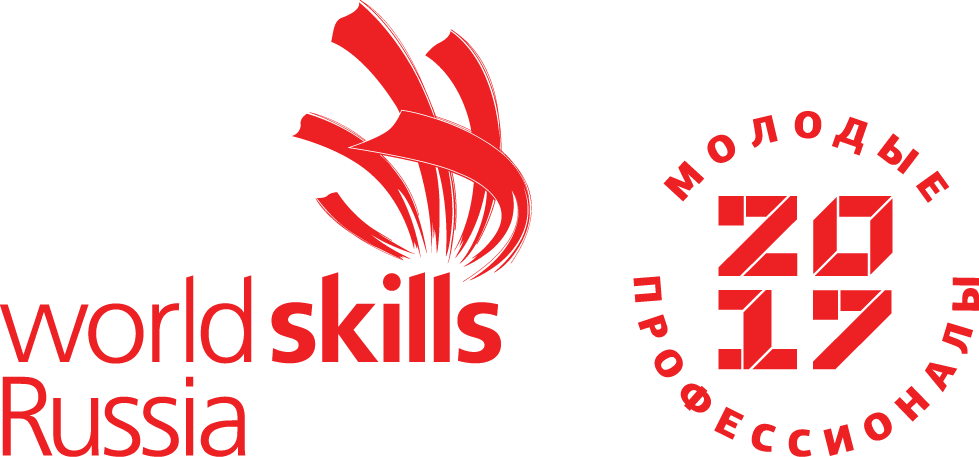 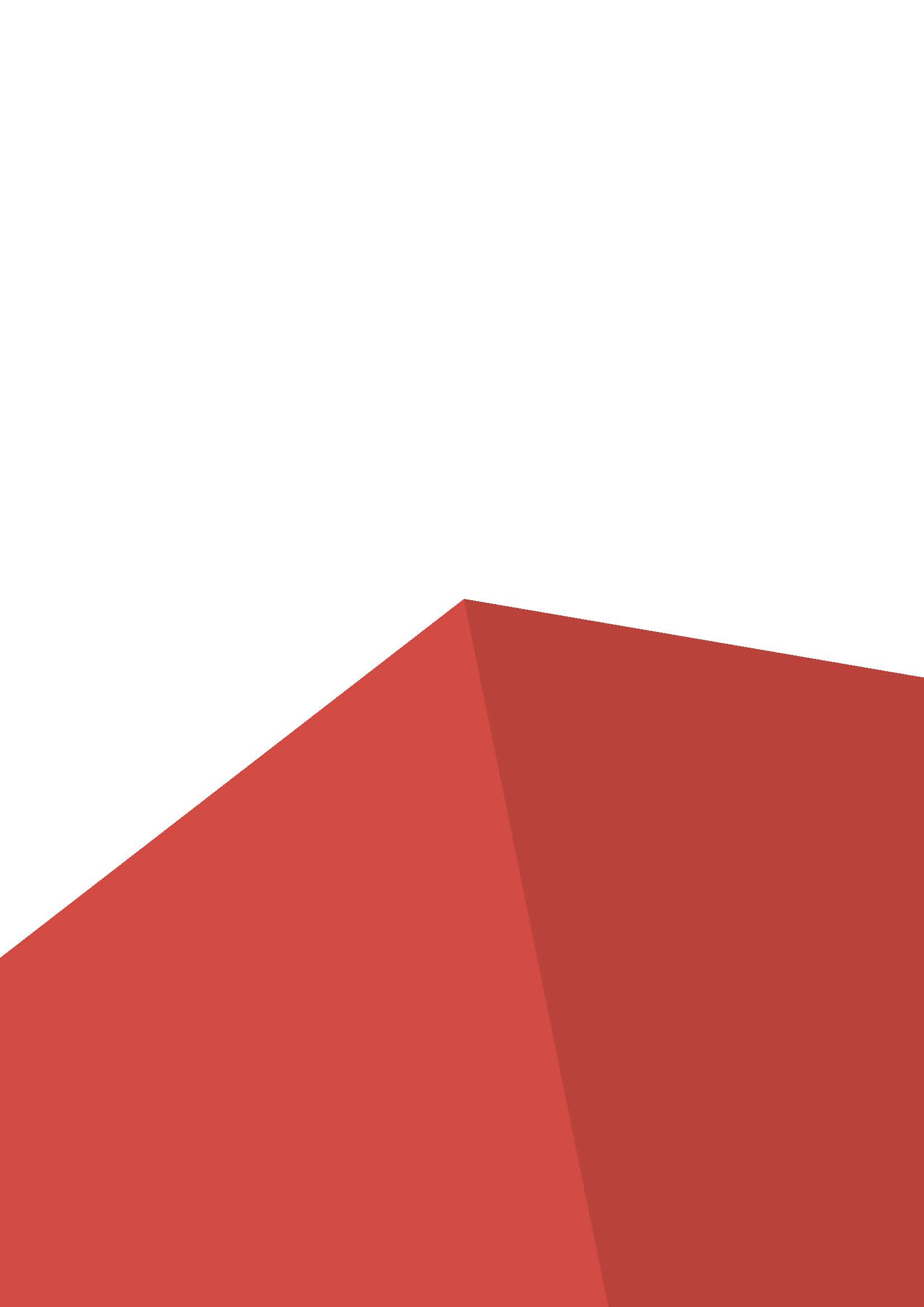 